Муниципальное образование городской округ город Торжок Тверской областиТоржокская городская ДумаР Е Ш Е Н И ЕОб утверждении перечня государственного имущества Тверской области, предлагаемого к передаче из государственной собственности Тверской области в муниципальную собственность муниципального образования городской округ город Торжок Тверской области        В соответствии счастью 11 статьи 154 Федерального закона от 22.08.2004 № 122-ФЗ «О внесении изменений в законодательные акты Российской Федерации и признании утратившими силу некоторых законодательных актов Российской Федерации в связи                    с принятием Федеральных законов «О внесении изменений и дополнений в Федеральный закон «Об общих принципах организации законодательных (представительных)                  и исполнительных органов государственной власти субъектов Российской Федерации»       и «Об общих принципах организации местного самоуправления в Российской Федерации» статьей 50 Федерального закона от 06.10.2003 № 131-ФЗ «Об общих принципах организации местного самоуправления в Российской Федерации», Постановлением Правительства Российской Федерации от 13.06.2006 № 374 «О перечнях документов, необходимых для принятия решения о передаче имущества из федеральной собственности в собственность субъекта Российской Федерации или муниципальную собственность, из собственности субъекта Российской Федерации в федеральную собственность или муниципальную собственность, из муниципальной собственности в федеральную собственность или собственность субъекта Российской Федерации», руководствуясь Уставом муниципального образования городской округ город Торжок Тверской области, подпунктом 7.2.6. пункта 7.2. Положения о порядке управления и распоряжения имуществом, находящимся в собственности муниципального образования город Торжок, утвержденного решением Торжокской городской Думы от 19.12.2013 № 219 (в редакции решений Торжокской городской Думы от 26.03.2014 № 235, от 18.12.2014 № 284,                  от 18.05.2017 № 84, от 03.09.2020 № 297 и от 20.10.2020 № 8) Торжокская городская Дума р е ш и л а:Утвердить прилагаемый перечень государственного имущества Тверской области, предлагаемого к передаче из государственной собственности Тверской области                    в муниципальную собственность муниципального образования городской округ город Торжок Тверской области (далее – Перечень).Администрации муниципального образования городской округ город Торжок Тверской области обеспечить в установленном действующим законодательством Российской Федерации порядке направление в адрес Министерства имущественных            и земельных отношений Тверской области предложения о безвозмездной передаче              и осуществление юридически значимых действий по передаче из государственной собственности Тверской области в муниципальную собственность муниципального образования городской округ город Торжок Тверской области имущества согласно утвержденному настоящим Решением перечню в целях его последующего закрепления       в установленном порядке за муниципальным бюджетным учреждением.Настоящее Решение вступает в силу со дня его подписания, подлежит официальному опубликованию и размещению в свободном доступе на официальных сайтах администрации города Торжка и Торжокской городской Думы в информационно-телекоммуникационной сети «Интернет».Председатель Торжокской городской Думы			                     С.А. Дорогуш                           Утвержден решением                           Торжокской городской Думы                            от 15.04.2021 № 44ПЕРЕЧЕНЬгосударственного имущества Тверской области, предлагаемого к передаче из государственной собственности Тверской области в муниципальную собственность муниципального образования городской округ город Торжок Тверской области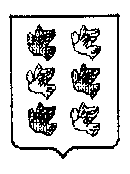   15.04.2021№ 44N п/пНаименование имущества(объекта основных средств)Количество, шт.Цена, руб.Стоимость всего, руб.Пианино модели 2 (марка «Михаил Глинка»), инвентарный номер 101244000055 1494 000,00494 000,00